Special Educational Needs Information Report- our ‘Local Offer’ The term ‘Special Educational Needs (SEN) can sound quite upsetting and frightening to many parents, but it needn’t do! A pupil is said to have SEN where their learning difficulty or disability requires ‘provision different from or additional to that normally available for pupils of the same age’ (Special Educational Needs Code of Practice, DfE 2014). This is a very broad term and includes children with a wide range of additional needs; some that are relatively simple and others that coincide with a disability and are therefore quite complex. At Dowson Primary Academy, children with special educational needs and disabilities of all types are taught within the mainstream classroom environment wherever possible. This includes (but is not restricted to) speech and communication needs, social, emotional and mental health needs and cognition and learning difficulties. This document has been written in the format of ‘Frequently Asked Questions’ regarding all aspects of Special Educational Needs/Disabilities in order to make it as clear as possible. It has been written in compliance with Section 6 of the Special Educational Needs Code of Practice (2014) and includes all the information specified in Regulation 51 & Schedule 1 of the Special Educational Needs and Disability Regulations 2014 as well as Section 69(2) of the Children and Families Act 2014. Mrs. Jennifer Garside is the Special Educational Needs Coordinator and is responsible for ensuring that the needs of all children with SEN and disabilities are met.   FAQHow does the school identify if a child has special educational needs and what should I do if I think my child has special educational needs?   At Dowson we appreciate that every child is an individual and so we use a wide range of strategies to help us identify if a child has SEN. These may include:-looking at how well your child is doing and how quickly they are making progress from baseline/previous assessment information we have.-discussions with previous settings such as Nurseries/previous schools and working closely with other professionals such as Health Visitors, as well as meeting with Parents to ascertain if concerns are shared.-a variety of different screening tools and programs which may help identify any difficulties or provide a good opportunity to monitor changes in children’s presentation.- observing your child in the classroom and supporting teaching staff with ways in which they might be able to help your child. If you think your child may have SEN, please come in as soon as possible and chat with your child’s class teacher or make an appointment to see Mrs. Garside, the SENCo. Usually, we check to see if there are any other reasons that may be contributing to the concerns raised (such as poor attendance or family circumstances such a bereavement) before deciding if a child has SEN. The SENCo will usually monitor a child for a half term to see if any alterations/intervention that have been put in place have improved the situation. If concerns are still held by either staff or Parents, then the possibility of the child being identified as having SEN will be discussed. It is important to note that Parents have to give permission for their child to be added to the SEN register and are an integral part of the entire process. What is the school’s approach to teaching pupils with SEN? Dowson believes that the majority of children learn successfully within the classroom when the correct support is put in place for them. Wherever appropriate, children with SEN and disabilities will be taught with their peers and work towards similar objectives from their year group curriculum within each lesson. In order to ensure that as many children as possible ‘keep up’ and can access their year group curriculum, it may be necessary to teach children in small groups throughout the day to help close any gaps in learning (called an intervention) or to give children the opportunity to revise topics before they move on in class (called a pre-learning session).In some cases, it may not be appropriate that your child accesses aspects of their year group curriculum and may need a totally individualised approach to each lesson. Where this occurs, staff will endeavour to cater for the child within the classroom and work on similar but more appropriate objectives to their peers.  It is your child’s class teacher who has the responsibility for ensuring that the provision is appropriate for your child within lessons. Mrs. Garside will oversee that the provision your child has is effective, and she is responsible for making sure that your child makes good progress throughout the year.What kind of support might my child receive?Again, this is decided on an individual basis depending on what the difficulties and targets are for your child. We also often work on targets set by other professionals, such as Speech Therapists.  It is difficult to generalise how the curriculum might be  adapted or made more accessible for your child, but all details will be recorded on their Pupil Passport, which is shared with you once a term. Examples of support may include:-group work led by an adult to support work in class or to fill gaps in learning-sessions with a member of the pastoral team to support social and emotional skills, such as building self-esteem.-group sessions to work towards targets set by other professionals, such as speaking and listening, physical coordination and memory. -specialist resources, such as pencil grips and writing slopes, visual timetables and netbooks. Wherever possible, this will be funded through the school notional SEN budget unless more specialist or costly equipment is needed which would require sourcing from elsewhere.-adaptations to the learning environment, such as changing the layout or displays, seating position in class, use of assistive technologies or the creation of ‘chill out’ spaces within the classroom.-an additional adult to support your child at lunchtime/playtimes-support via an Education, Health and Care Plan (a legal document to support children with the most complex needs that outline their provision and allows access to additional funding and/or resources from the Local Authority.)The SEN team at Dowson Primary Academy are very experienced and well qualified to support your child. The SENCo holds a Post-Graduate Diploma in Inclusion and SEN and works with a specialist SEN support assistant (Mrs. Taylor Riley) and Miss Stubbs (a KS1 teacher) who are all highly skilled and have an array of qualifications and training in all aspects of SEN and disability. The SEN team work closely with Mrs. Ashley and Mrs. Bradley who support families and children with a range of pastoral issues. The SEN team regularly train all members of staff on areas of SEN, including different intervention strategies to help support children with SEN. How will I know how well my child is doing? How will my child be involved?Tracking how well your child is doing is an important part of providing the right support for your child and your family. All children in school work towards short term targets which are provided by their teachers as part of marking and feedback of their work, with some of these being sent home in the form of ‘Challenge Cards’. We also set targets within school about progressing through different aspects of the curriculum. However, we recognise that children with SEN often require a more selective and long term approach to target setting which often includes working on aspects outside of the traditional subjects we teach in school. This may be a ‘life skill’, such as learning to swim, tie shoelaces, or pay for an item in a shop, or a target which builds their confidence and self-esteem for example. At the end of each school year, your child’s teacher will meet with you to discuss what you would like your child to be able to achieve by the end of the following year. Every child in school takes part in working towards their targets in class, but your child will have the opportunity to express what they would like to be able to do more generally (e.g. tell the time, get dressed independently, tie shoelaces etc). This information will be recorded on a Pupil Passport, and will be formally reviewed three times a year to ensure that your child will meet their targets. This will be discussed with you at Parents’ Evening, but you are always welcome to come in and chat with your child’s class teacher or the SENCo at any time. It may also be appropriate to have review meetings with a number of professionals if your child’s needs are very complex as it allows you to access expertise and information from everybody at the same time, leading to a more streamlined approach to the support your child receives. What happens if my child’s progress does not improve?It is unusual that children do not make good progress if they have the correct support in place. Every child’s progress is continually assessed and recorded four times a year so that the effectiveness of any intervention or help your child is receiving can be monitored (and altered quickly if necessary). This is particularly important as every child is unique and what constitutes good progress for one may not be the case for another. The range of expertise amongst staff at Dowson is vast, and the Principal and SENCo ensure that staff are trained in the relevant areas. If the SENCo feels that school needs further expertise in order to support your child, they will seek your permission to consult with an external agency, such as an Educational Psychologist, Speech Therapist, or Paediatrician for example. Occasionally, it may be appropriate for school to apply for more support, both in terms of finance and provision, from the Local Authority in order to meet your child’s needs. This is called an Education, Health and Care Plan and is usually the result of a significant amount of coordinated expertise and provision still being inadequate in meeting the need of the child. What other professionals might work with my child? If school felt that more advice is needed from other agencies, we would always seek your permission and ask for your input in the application process (with the exception of child protection cases). Some of the other professionals we often work with are:  - Health Professionals (GP, Speech Therapist, Occupational Therapists, Physiotherapists, School Nurse, Paediatric Consultants)- Healthy Young Minds (Child and Adolescent Mental Health Service)- Social Care, including Tameside Families Together.   -Educational Psychologists- Pupil Support Service (supporting difficulties in social communication (e.g. Autistic Spectrum Condition), behaviour and Specific Learning Difficulties such as Dyslexia)-Virtual School (supporting children who are in the care system). Will my child have to do SATs tests and exams? My child is very anxious about transition- what can you do to help? Most children take the SATs at the end of Year 2 and 6. Whilst the ultimate decision is the made by the Principal, if parents and school feel that taking the tests would be inappropriate due to a child’s ability or mental health difficulty, then a child can be withdrawn. This happens rarely as most children cope well in test situations as a range of access arrangements can be used to support them (e.g. they might have a reader, rest breaks, extra time etc.). Transition arrangements are extremely flexible and are not limited to children in Year 6! As Dowson is spread over several buildings, some of the things we do include: extra visits to their new class/school, including at lunchtimessetting up a key adult for your child to ‘check in’ withbooklet to take home over the summer with photographs of new adults and placesdedicated transition lessons with the Inclusion Coorindator for Year 6, as a whole class or in small groups. Staff also undertake an extensive program of transition, including passing over pupil passports and information regarding every child’s learning. Close liaison with your child’s previous/new setting is undertaken, including transferring all paperwork.  If your child has an Education, Health and Care Plan then one of the review sessions will be used as a transition meeting and a representative from the new school will be invited. Will my child be able to take part in everything? Will my child miss out on things if they need to be given medicine? The school has a separate policy regarding the administration of medicine, but this rarely presents any problem in school as several members of staff are trained to administer a wide range of prescribed medication. Dowson is an inclusive school and every after school club, residential trip and activity is open to every pupil and works hard to ensure that pupils with SEN and disability are not treated less favourably. Further, more detailed information can be found in our Accessibility Plan, which is available on our website. In summary, all our buildings are accessible to people with a full range of disabilities, including those in wheelchairs via ramps, appropriate door and corridor widths, disabled toilet and washing facilities and a range of furniture heights. The Accessibility Plan details how facilities have already been altered to allow pupils with disabilities to fully access all aspects of their education, as well as future plans regarding making access consistent across all the three buildings that make up our premises (in line with paragraph 3 of schedule 10 to the Equality Act 2010). Staff take an individual approach to enable pupils with SEN and disabilities have access to information readily accessible to their peers, but this may include: use of a hearing loop, modified/enlarged work (with support of the Visual Impairment Team at the Local Authority), use of recording devices for instructions, work ‘chunked’ in to manageable portions or provision of coloured paper or overlays. Occasionally, your child’s needs may mean that school have to complete an additional risk assessment for some activities and if this is the case then you will be consulted directly.  In the unlikely event that it is considered unsafe for a child to take part in an activity, then alternative activities which cover the same curriculum will be provided in school. What support is there to support my child’s overall wellbeing?  Who can I speak to if I need support at home?The ethos of the school is that an adult will always make time to speak to children and that there are a variety of ways children can make contact. At Dowson, we are very lucky to have 2 members of staff (Mrs. Ashley and Mrs. Bradley) who support children in school with all aspects of social and emotional health. They also are involved with families and often attend meetings with lots of different professionals to ensure that families have the support they need at home. They are always available to speak to children and run whole school initiatives in the prevention of bullying (see separate policy).I would like my child to attend Dowson Primary Academy- how can I apply for a place? Children with SEN and disability will be subject to the same fair access and admission protocols as all children. This includes children with an Education, Health and Care Plan which names the school being given prioritised access regarding admissions. All children, regardless of SEN or disability, will be measured against the admissions criteria set by the Enquire Learning Trust in a fair and transparent way, including the right to appeal. Parents of children starting Reception or transferring from other schools are encouraged to contact school during the application process and are welcome to meet with the SENCo to ensure that they feel confident in their choices for their child. The Enquire Learning Trust Admissions Policy is available here https://enquirelearningtrust.org/key-information/admissions or via the office upon request. What can I do if I am not happy with the support my child is receiving at school? Come and talk to us! There are very few problems or worries that we cannot sort out at school if we work together. Please just drop in and have a chat to your child’s class teacher or to Mrs. Garside, the SENCo. If you are not happy with the response you receive then please make an appointment to see Mrs. Thornburn, the Principal. If you are still not satisfied with the response, please contact the office and obtain a copy of official complaints procedure, which can also be found here https://enquirelearningtrust.org/key-information/policies. You may also wish to contact Parent Partnership, a free organisation who help mediate problems between parents and school. Where can I find further information? -come in and chat to Mrs. Garside, our SENCo. -look at our SEN policy on the school website.-look at the pages on the Local Authority Website, including details about their Local Offer for children with SEN.     http://www.tameside.gov.uk/localoffer-contact IPSEA (Independent Parental Special Educational Advice) www.ipsea.org.ukSEND Information Report 2019-2020Update on the school’s implementation of the SEND system during the outbreak of COVID-19How have we targeted support to pupils with SEND (approaches to the school offer) during partial closure? After the closure of schools by the Government in response to the recent outbreak of COVID-19, it is recognised that the vast majority of pupils with SEND are safer at home, and will remain there until school reopens. We recognise that this will be a challenging time for all pupils, but particularly the families of children with SEND. Support for each family/pupil will tailored individually based upon the recognised needs the child has, but may include; an bespoke paper learning pack, additional materials to support completion of work(e.g. maths resources, stationary), home logins/resources for intervention programs such as Nessy, regular phone calls by the class teacher (and pastoral team/SENCo when required), resources to support wellbeing and understanding (such as social stories, visual timetables, emotion cards etc) and a supporting letter from the SENCo if it is felt that a child would benefit from having more daily exercise (and qualifies under Government legislation). This is not an exhaustive list and many pupils will receive provision not detailed here dependent upon emerging needs.  The school offer will be constantly evolving in response to the changing circumstances. The individual provision made for each pupil with SEND is recorded on his or her Pupil Passport and reviewed regularly by the class teacher.How are we implementing the Graduated Approach cycles 1-3 (Assess Plan Do Review)?Cycle 2 for children who have been identified as having SENDPupil Passports (and therefore the targets and provision for pupils with SEND) were updated in the weeks directly before closure. This coincided with Parent Consultation Meetings that were held at the beginning of March. Where applicable, the targets for pupils will remain and teachers will make best endeavours to ensure progress towards these targets using the range of strategies mentioned above. However, in many cases this will not be possible due to circumstance and so new targets have been set to ensure pupils wellbeing is prioritised at this time, that prior learning is consolidated and that transition back in to school is smooth. These will be reviewed every 4-6 weeks. If a child is at Cycle 1 (had been placed on ‘Initial Concerns’ and plan of intervention been formulated at the last Parent Consultation), this will be implemented and reviewed in the same way as Pupil Passports. A decision regarding whether a child is to be placed on the SEN register will be made on an individual basis via discussion between the SENCo, Parent and Class Teacher. If a child is at Cycle 3 (had been identified as needing more support, possibly in the form of an EHCP), then the same timescale and decision making process regarding applying for an further provision applies as detailed in Cycle 3. How are statutory assessments for EHCP and Annual Reviews are being carried out and submitted to the Local AuthorityApplications for statutory assessment for EHCP will be completed by school in the usual way. Parents will be full involved with the process and have the chance to complete all paperwork either electronically or on paper. It is worth noting that once the application is submitted to the Local Authority, recent legislation from the Government has lifted the statutory time frames in which the process should be completed to allow for changes in working and staffing during the COVID-19 crisis, as well as difficulties accessing expertise in the health sector. Local Authorities should make best endeavours to complete each stage as the process as quickly as possible. Annual review will be taking place as scheduled, with a slightly altered format. External services will be contacted remotely and information gathered via report or virtually via skype or phone call. Parents will then ‘meet’ with the SENCo via telephone and all information gathered will be shared. Parents will also be given a copy of the ‘Hopes and Aspirations’ document used by the authority to gather their views. This can be electronically or on paper to suit the wishes of the family. If a Parent wishes to delay the review meeting until such time as they can physically meet with the SENCo, then this will be considered and arranged when it is safe to do so. How are risk assessments carried out for a setting whether pupils with EHCPs are safer at home or at school?Every child who has an EHCP is able to access a place in school if it is required. Government guidance recommends that Local Authorities work with schools to complete risk assessments regarding whether a child’s needs can be safely met at home. The SENCo will speak to the parents of children for whom this applies and discuss the points for consideration listed on the risk assessment from the local authority. A decision will be made jointly regarding the safest place for the child to be according to the outcome of the assessment. Where the SENCo and the parent do not agree, this decision will be referred to the Principal and the education authority. If circumstances change throughout closure, the risk assessment will be revised.  What are the arrangements for communicating with parents/carers and pupils?Dowson have a variety of ways in which parents can contact school and vice versa. School is still open and so Parents can contact school at any time during school hours. They can also send a class dojo to the teacher who checks them daily. The class teacher will also be regularly ringing to speak to pupils throughout closure. School will share information via class dojo, email and our Facebook page. Families are also being encourage to join the private Facebook group ‘Dowson Family’ in which to share activities and information. How are school involving other bodies, including Health and Social Care?The entire pastoral team is working hard to collaborate with professionals in other areas during this challenging time. Where a pupil has SEND and a social worker, all discussion and risk assessments will be the collective, shared viewpoint of the parent, school and social worker. It is accepted that services that are run by the NHS will be significantly disrupted during this time but the SENCo will endeavour to seek expertise where required and signpost families towards services that are available to support them.  What are the arrangements that are in place for handling complaints from parents for children with SEND?Every member of staff working at Dowson wants to do their very best for every pupil, particularly during this very difficult time. If a Parent is unhappy with any aspect of the service provided by school, then they should discuss this with the class teacher or SENCo who often can resolve the issue quickly. If a Parent wishes to make a complaint, the usual complaints procedures apply and the Principal can be contacted directly either by phone to school or via email. 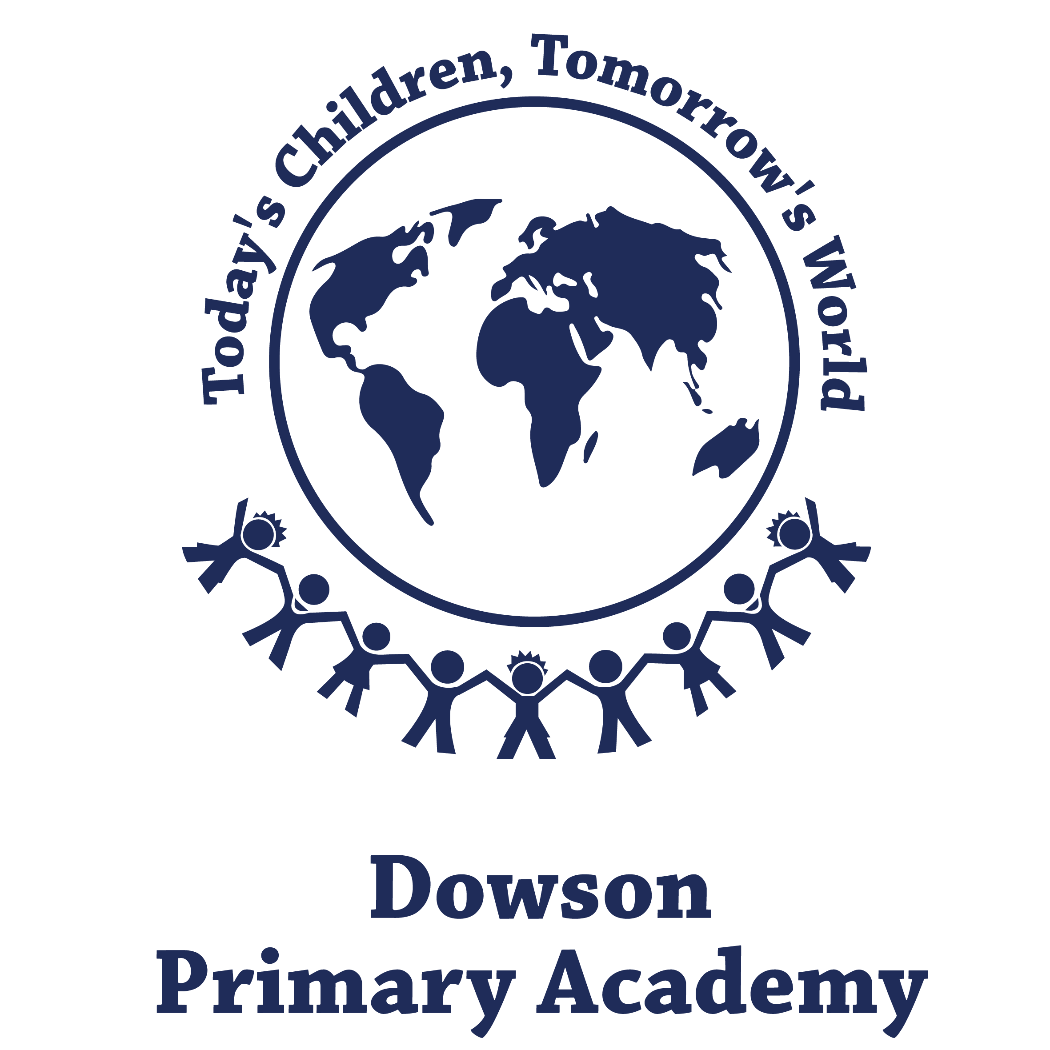 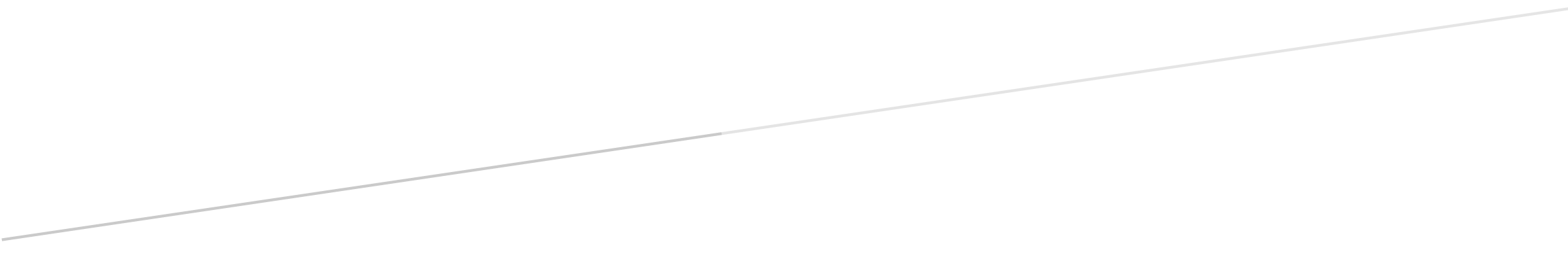 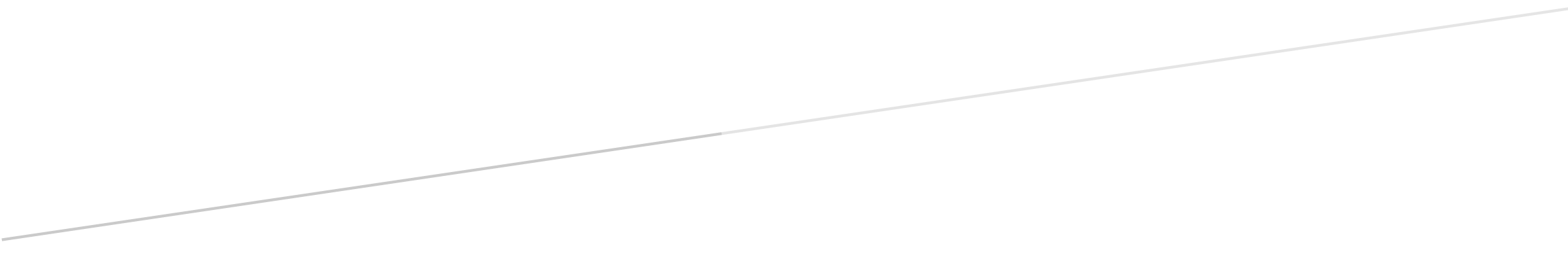 